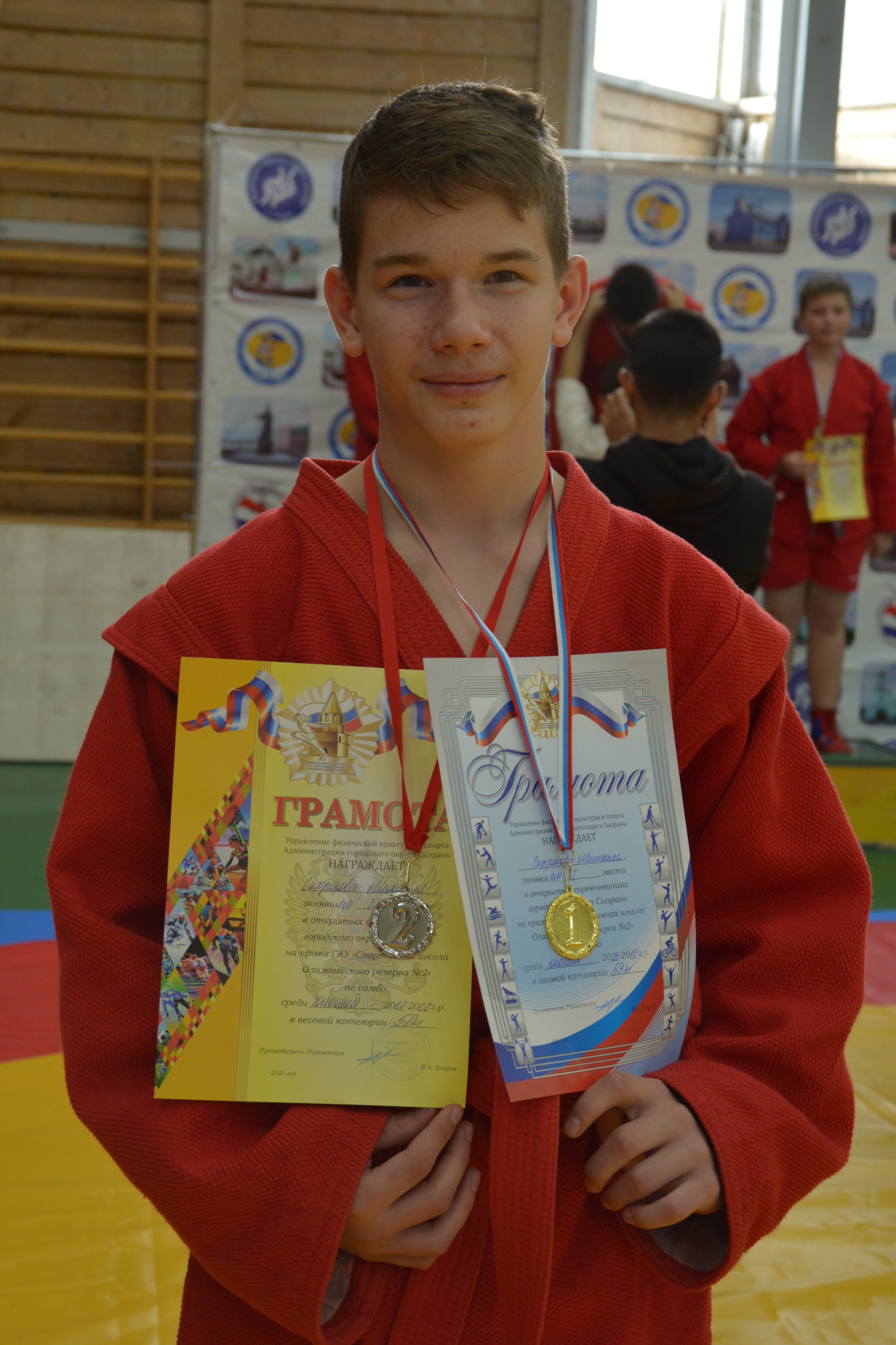 РЕЗЮМЕСафронов Михаил Алексеевич 07.01.2009г.р.Место проживания: Ульяновская область, Новоспасский район, станция РепьевкаE-mail:safronova-irina-2010@ya.ruАккаунт в социальной сети: https://vk.com/leeeeets_gohttps://vk.com/isafronova82, https://ok.ru/profile/580553681554, https://ok.ru/profile/578124301479, https://vk.com/toskrasnoselsk, Образовательная организация: МОУ Красносельская СОШОрганизация дополнительного образования:Муниципальное учреждение дополнительного образования «Новоспасская детско-юношеская спортивная школа», объединение – дзюдо, самбоПедагог-наставник: Ермолаев Александр НиколаевичСпециальность: физическая культура и спорт Квалиф-я: преподаватель физического воспитания, тренер по борьбе.Высшая квалификационная категория Судья 1 Всероссийской категории Педагогический стаж: 10 летНаграждения:Дипломом Министерства физической культуры и спорта России как тренер чемпиона, Почётной грамотой Министерства физической культуры и спорта Ульяновской области, Благодарственным письмом главы администрации МО «Новоспасский район», Почётной грамотой отдела образования МО «Новоспасский район» почётными грамотами и благодарственными письмами федерации самбо и дзюдо, Министерством физической культуры и спорта Самарской области.Мои достижения: присвоен III  спортивный  разряд по самбо и дзюдоМои достижения в соревнованиях2021 год:Неоднократный победитель и призёр Самарской области  по самбо и дзюдо открытого первенства клуба спортивной борьбы дзюдо и самбо «Феникс» Серебряный призер соревнований открытого первенства г. Ульяновск по самбо.Бронзовый призер первенства Ульяновской области по самбо г.Димитровоград.Открытый турнир о самбо на призы Заслуженного Мастера спорта СССР Шкалова В.Д. г. Москва.  3 – место  областной турнир по самбо посвященный  Дню Великой Победы г.Сызраню2022 год:3-место - Международный Фестиваль по самбо г. Ульяновск.3 место -  первенство Самарской области по дзюдо г. Самара2 место -  Всероссийские соревнования по дзюдо г. Оренбург3 место - Московский турнир по самбо г. МоскваПобедитель и призёр на первенстве Ульяновской области по самбо г. УльяновскУчастник Всероссийского этапа ПФО по самбо - г.УльяновскУчастник Всероссийского этапа ПФО по самбо - г.Сызрань3 место - Первенство Самарской области по самбо - г. Самара Я люблю самбо-дзюдо   Любовь к спорту мне привили мой старший брат и сестра, которые с радостью ходили на секцию. Я вместе с мамой ездил к ними на соревнования, где они одерживали победы. А дома в шутку со мной боролся Виталик, учил делать приемы. Я мечтал скорее попасть на тренировки. Моя мечта сбылась, и я познакомился с моим тренером Ермолаевым Александром Николаевичем.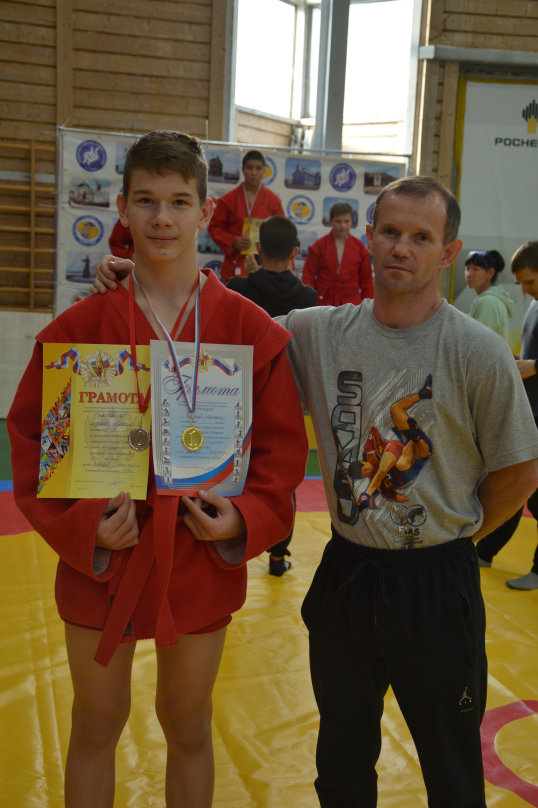 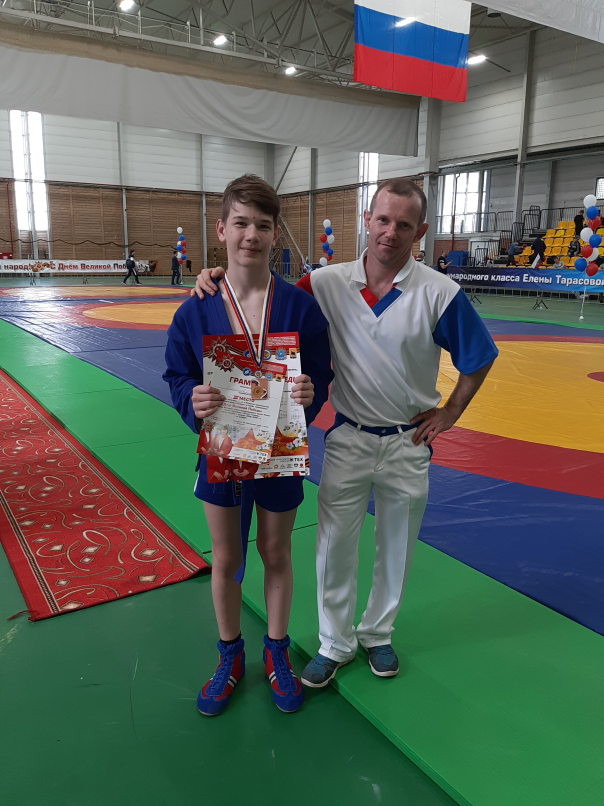  И начался мой спортивный путь. Благодаря тренировкам я не только стал физически развит, но еще научился самодисциплине, контролю эмоций.  Как у любого спортсмена за это время были и взлеты, и падения. 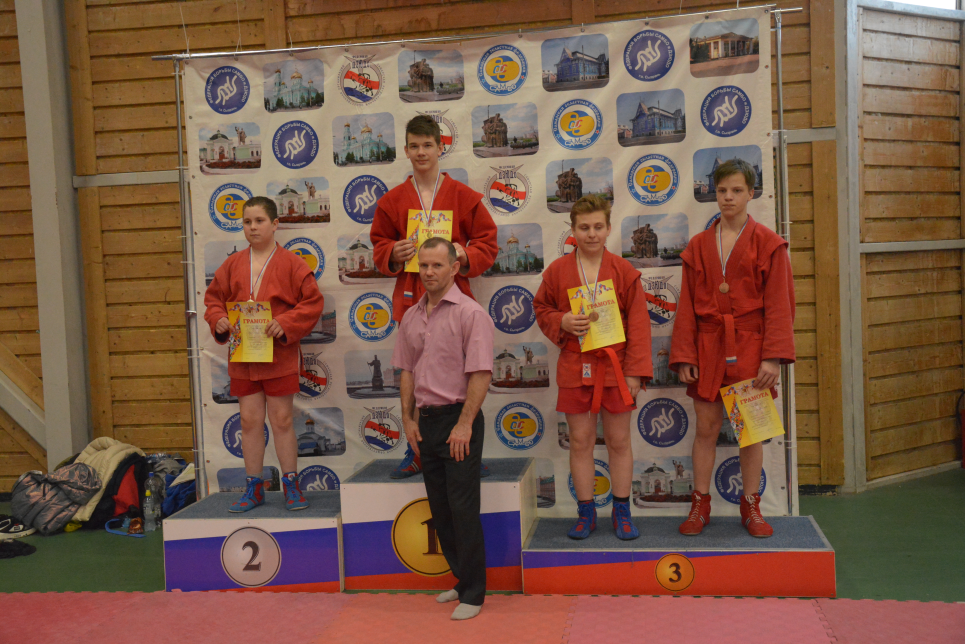 Но ощутив вкус победы однажды ты стремишься испытать его вновь и вновь. Поэтому соревнования стали неотъемлемой частью моей жизни, которую ждешь с нетерпением.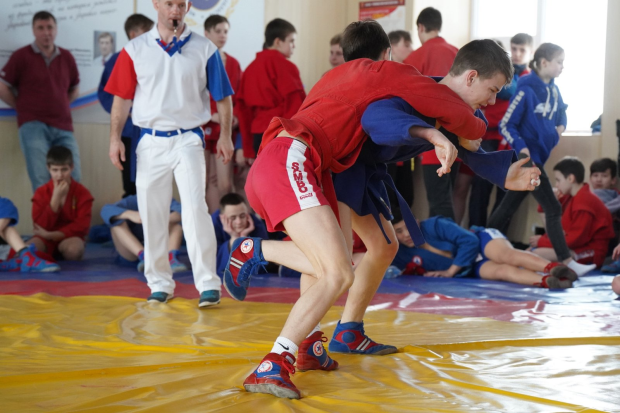 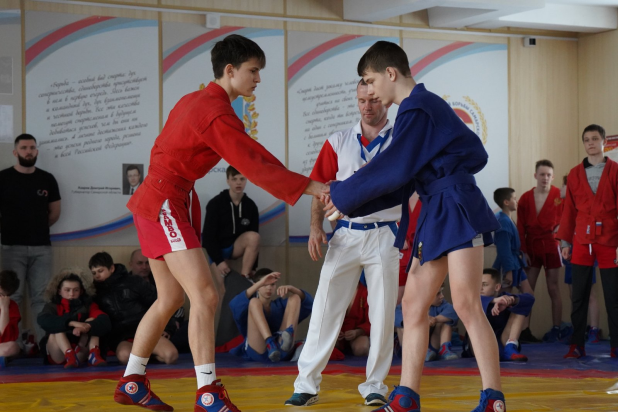 Я Люблю заниматься самбо, ведь самбо это не просто вид спорта, это для меня жизнь, оно учит побеждать не только в спорте, но и в жизни. А каждая победа даёт мне уверенность в себе.одна из первых значимых наград  победа в 1международном фестивале который проходил  в городе Ульяновск https://ulyanovsk.er.ru/activity/news/v-ulyanovske-proshel-pervyj-mezhdunarodnyj-festival-po-sambo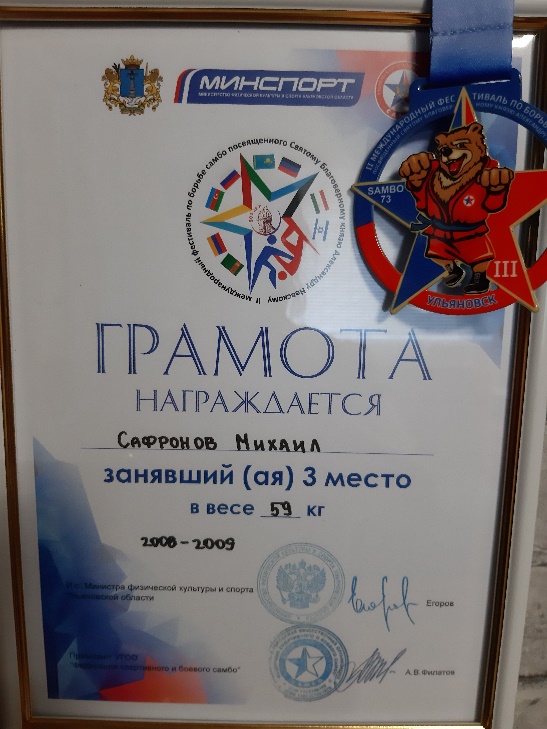 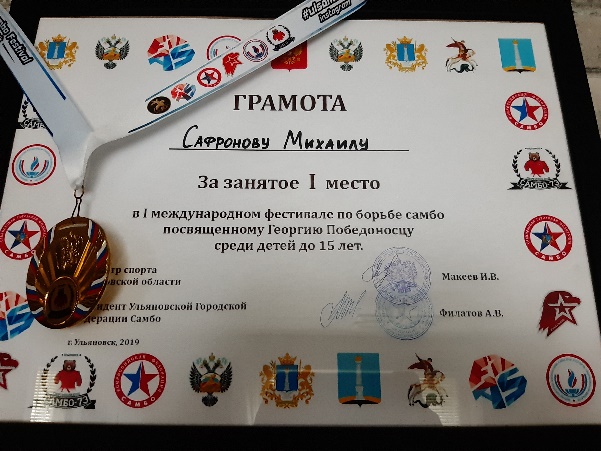 Во 2 Международном фестивале, который проходил в Ульяновске, так же получилось одержать   sambo.ru/press/news/2021/8530/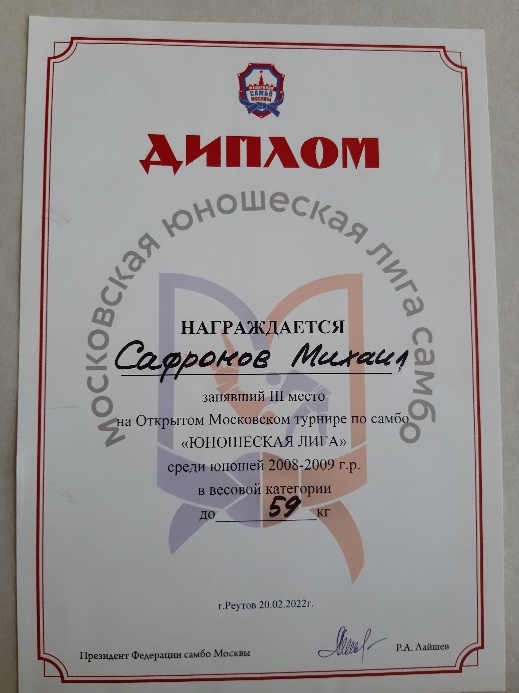 Несколько раз тренер возил нас на соревнования в Москву где у меня получалось занять призовые места 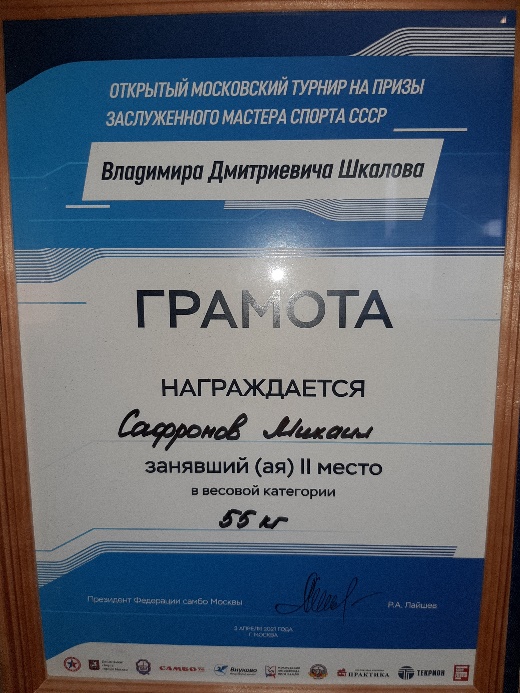 https://mossambo.ru/games/63                               https://mossambo.ru/games/289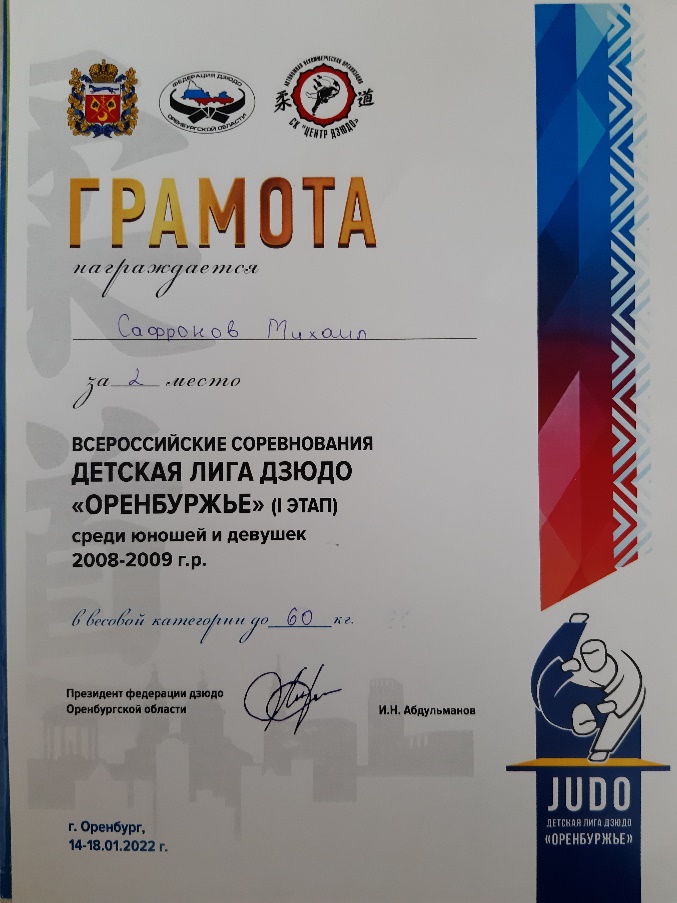 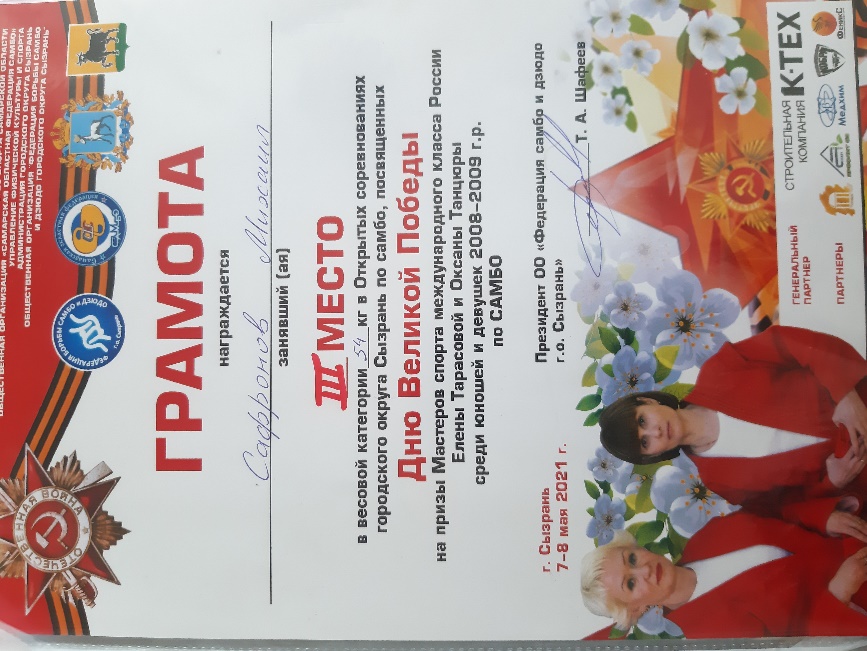 https://cd156.ru/rezultaty-sorevnovanij     https://www.syzran-small.ru/news-57716Так же моей копилке есть следующие награды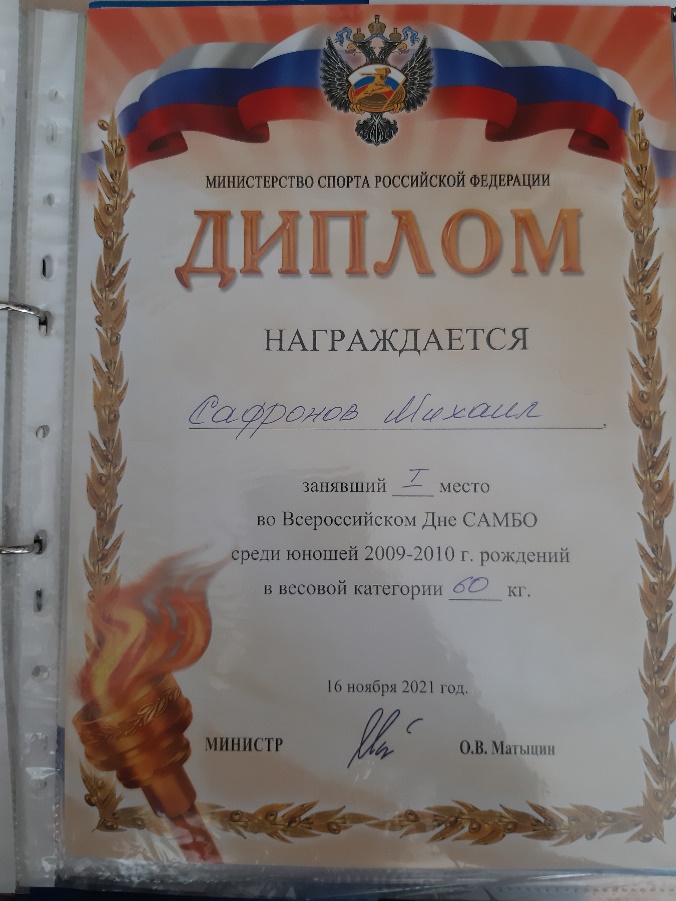 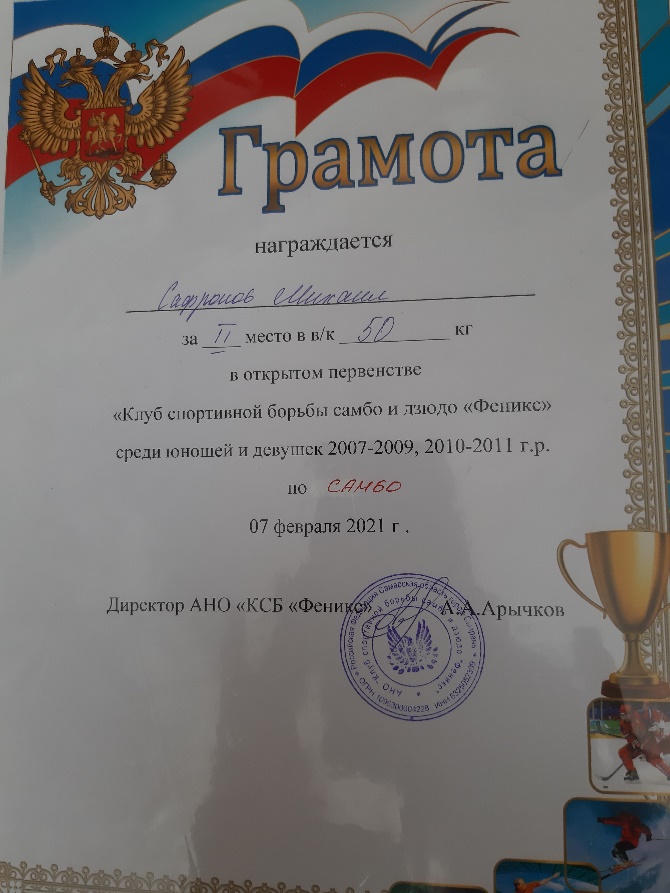 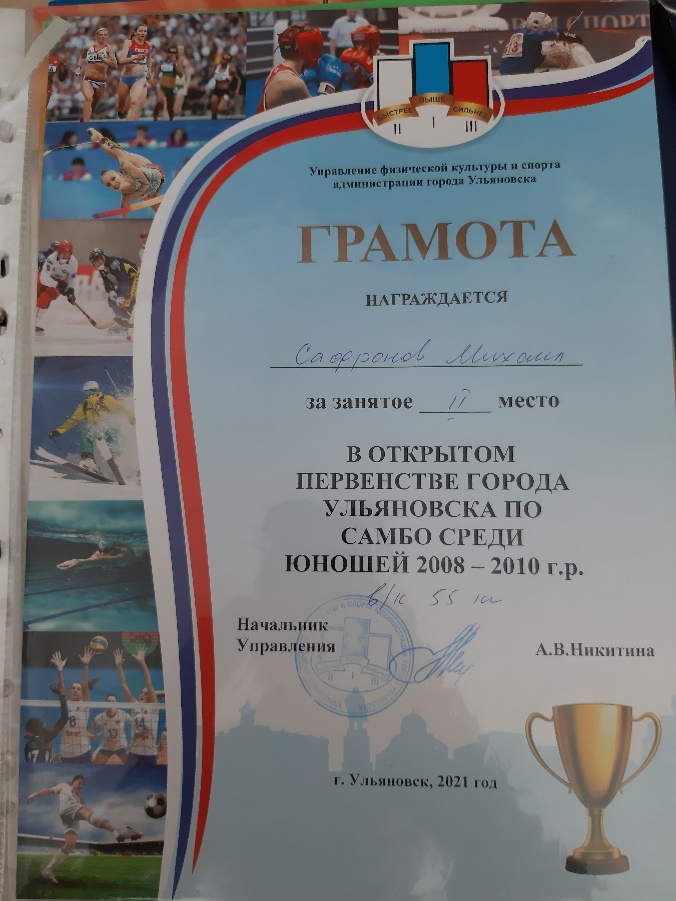 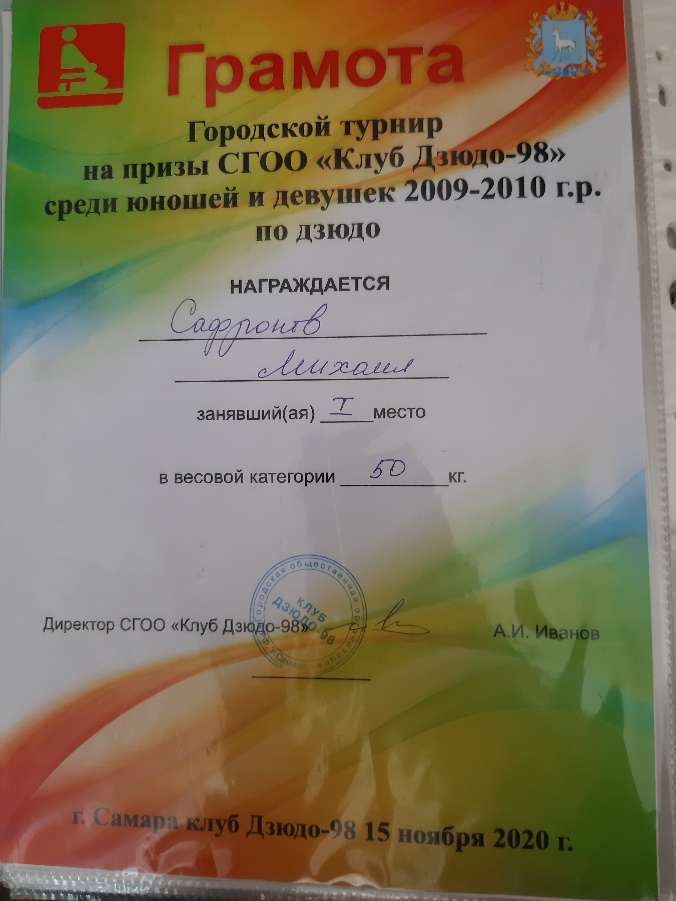 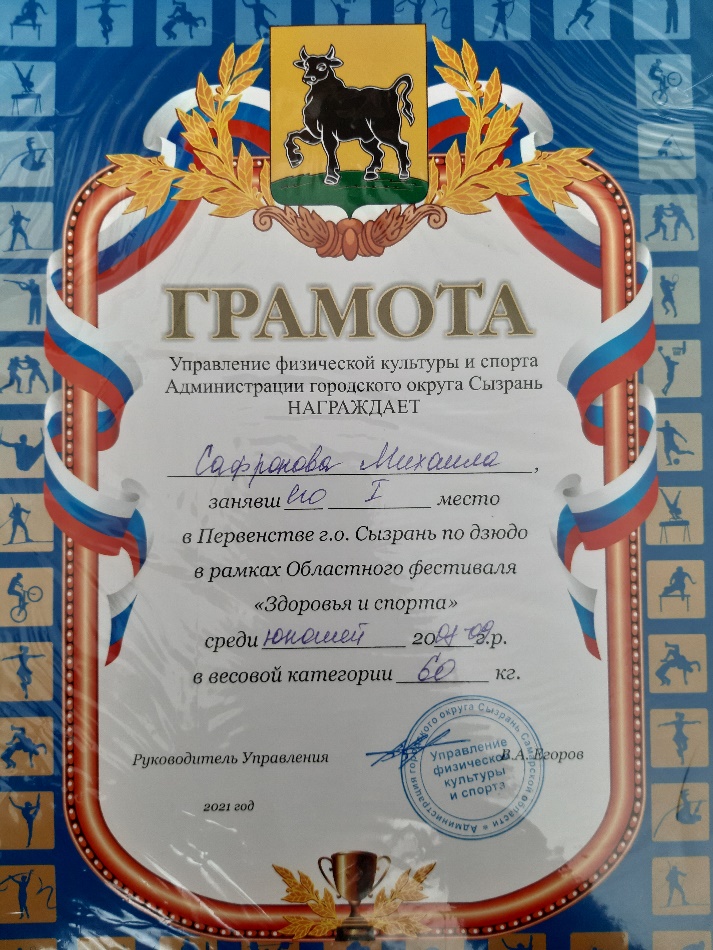 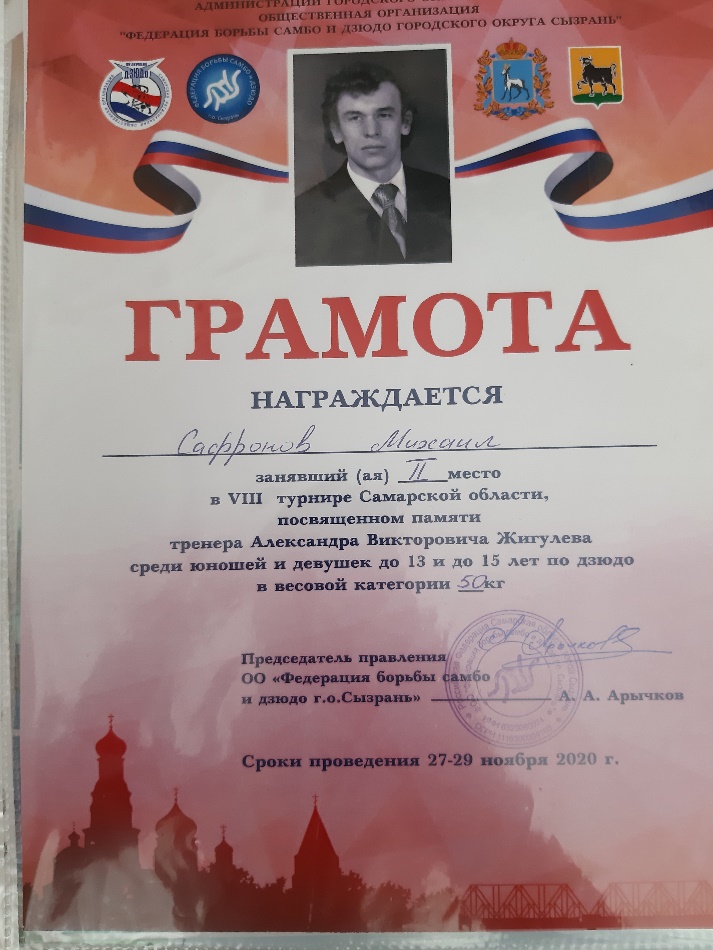 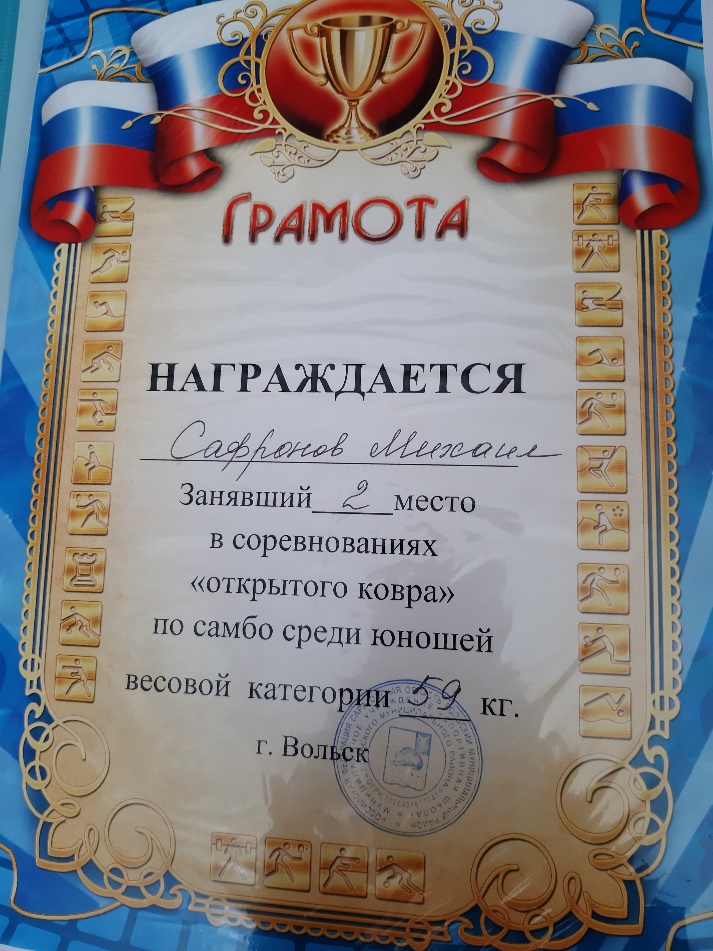 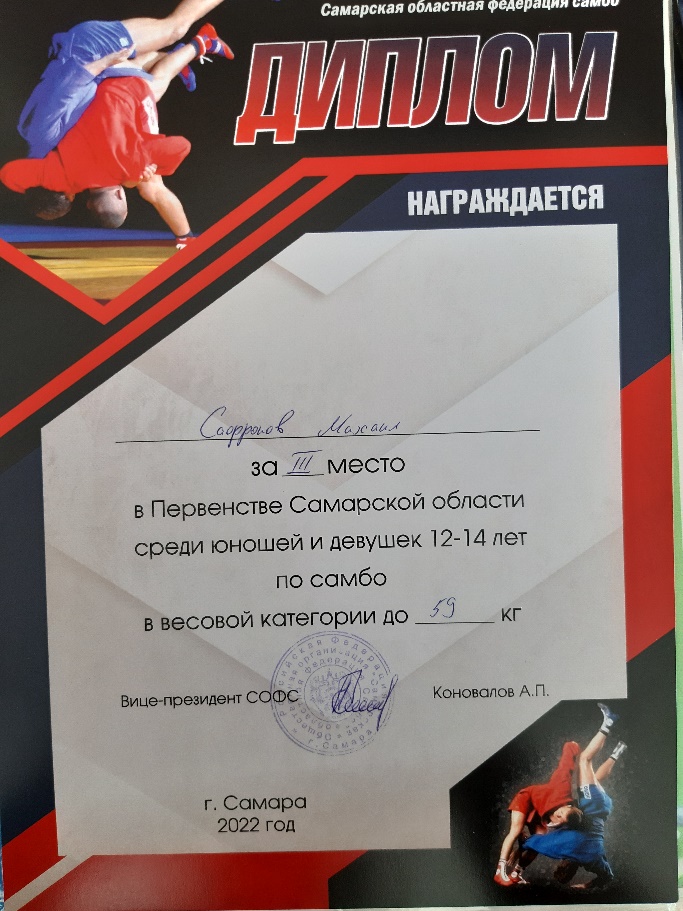 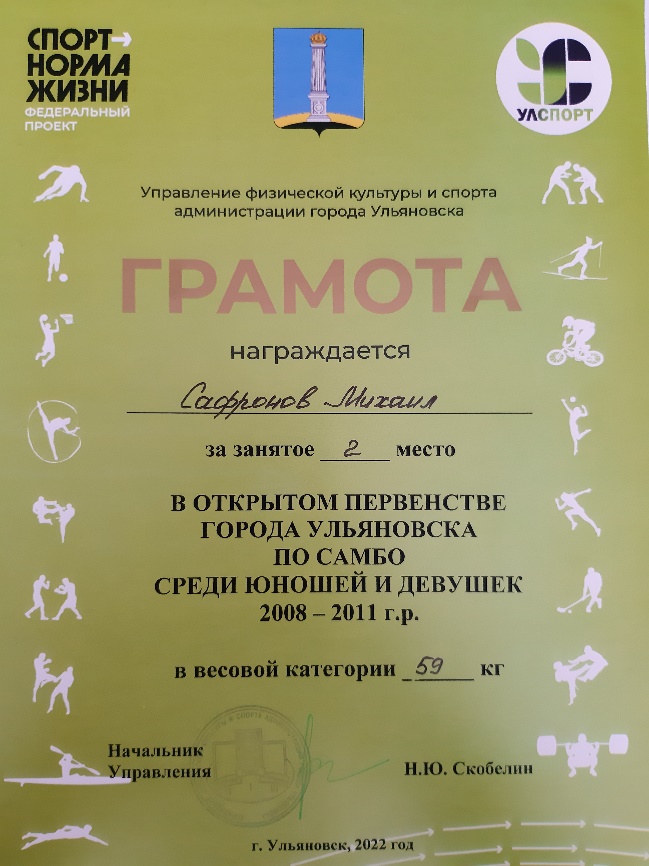 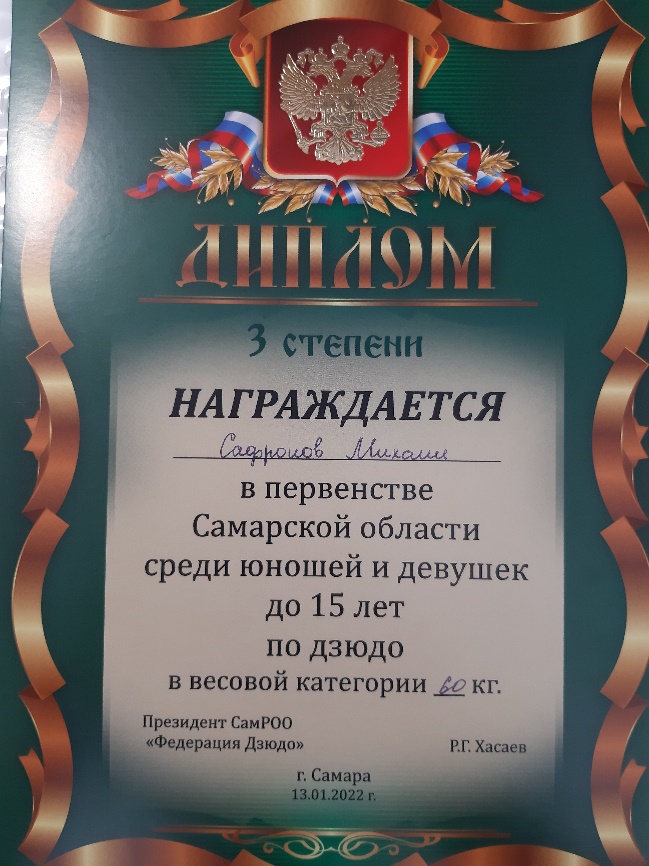 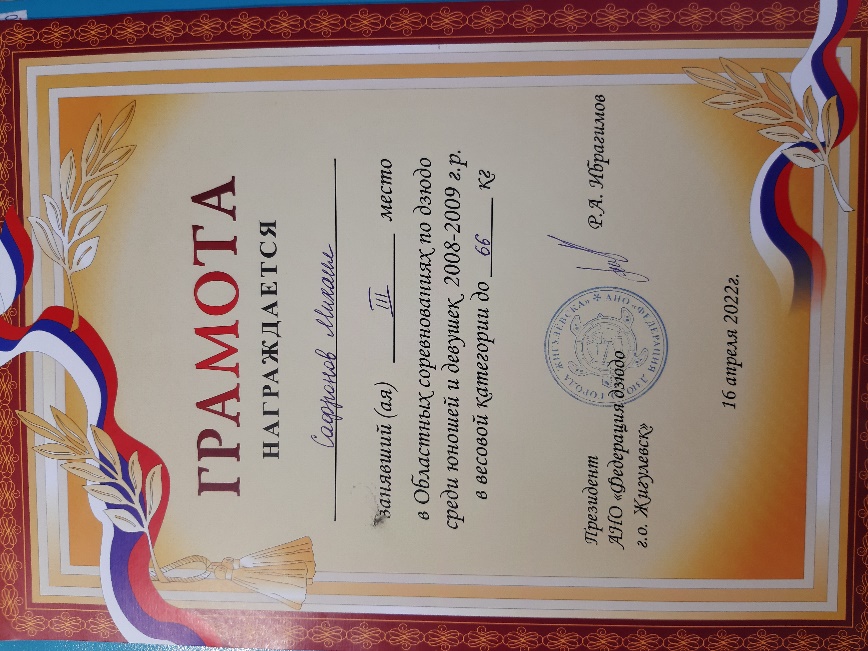 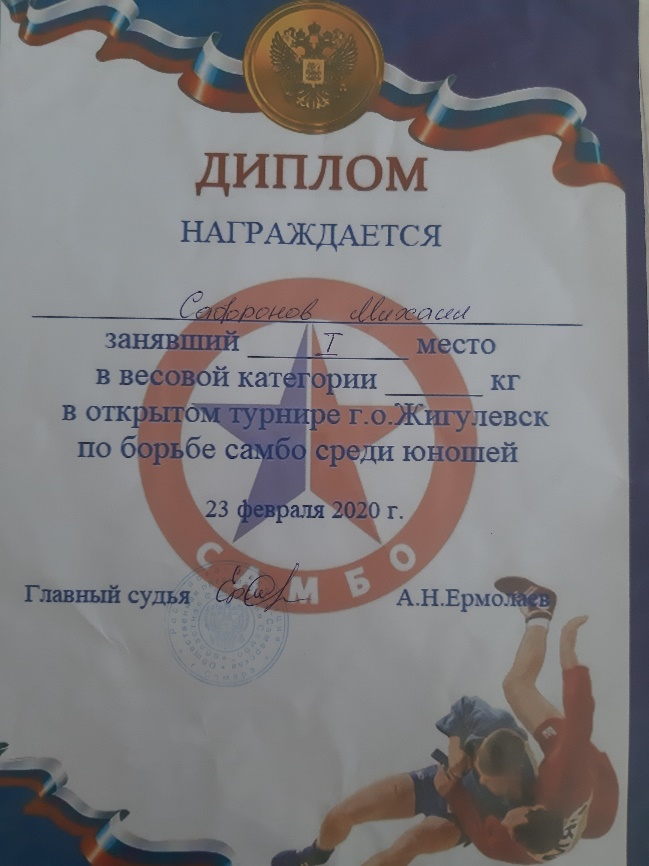 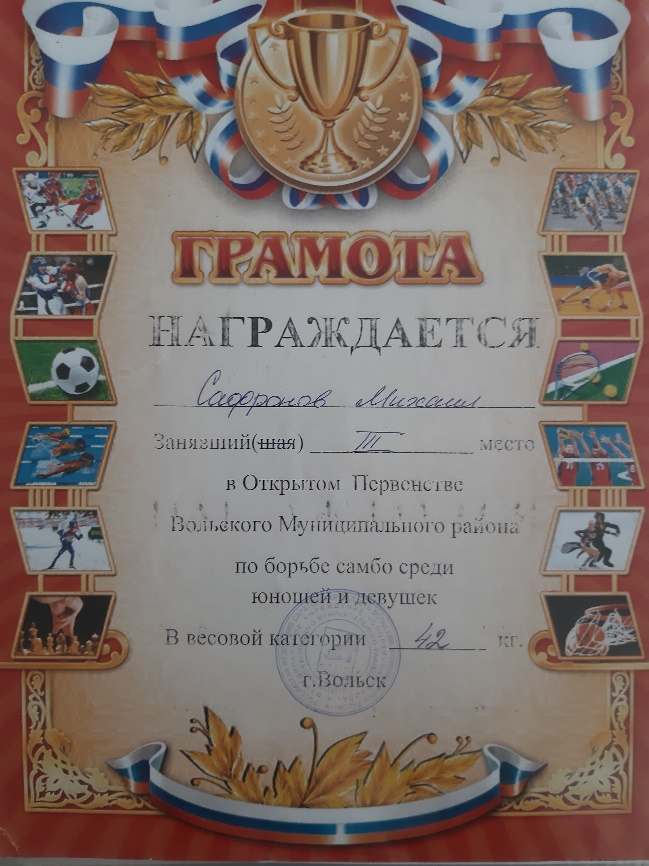 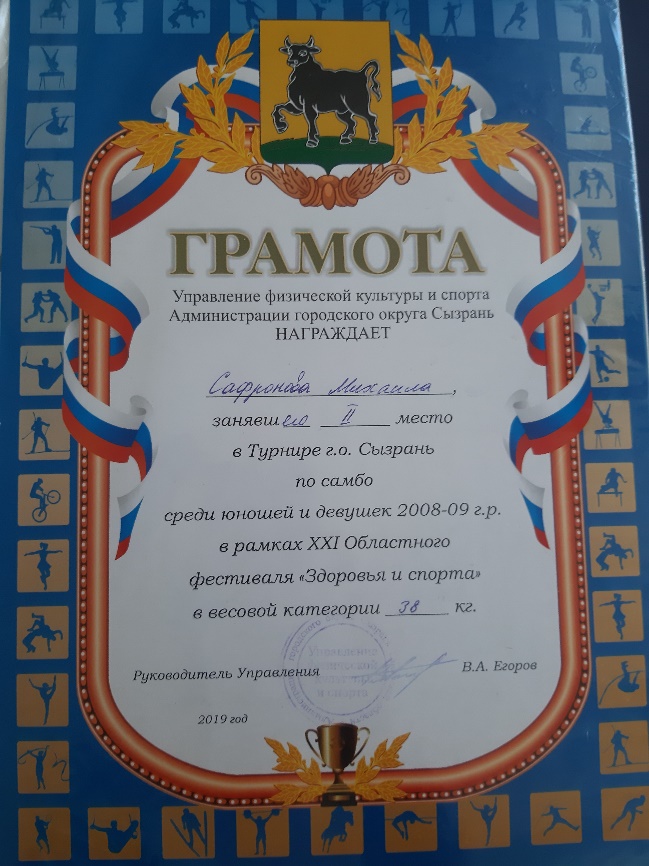 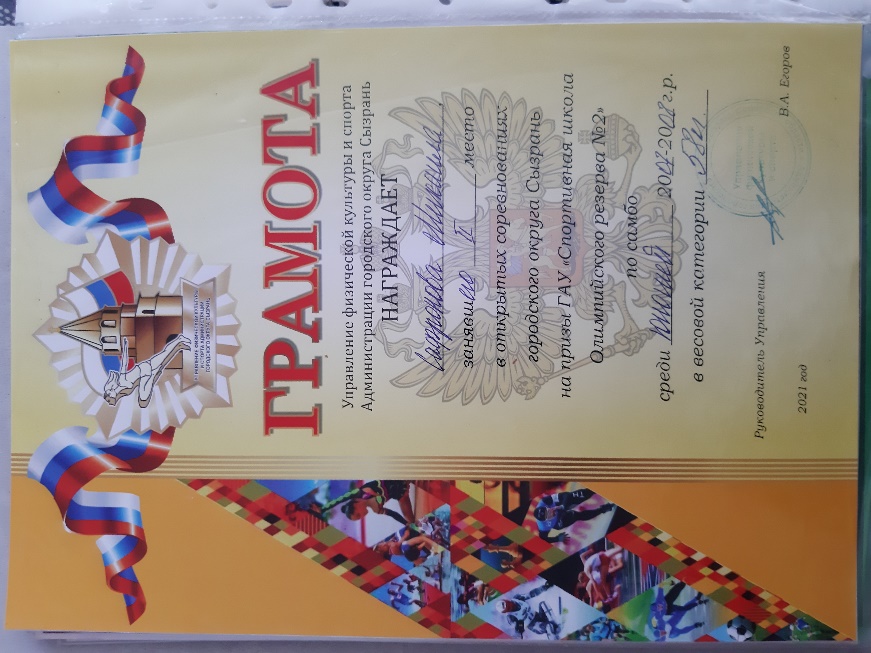 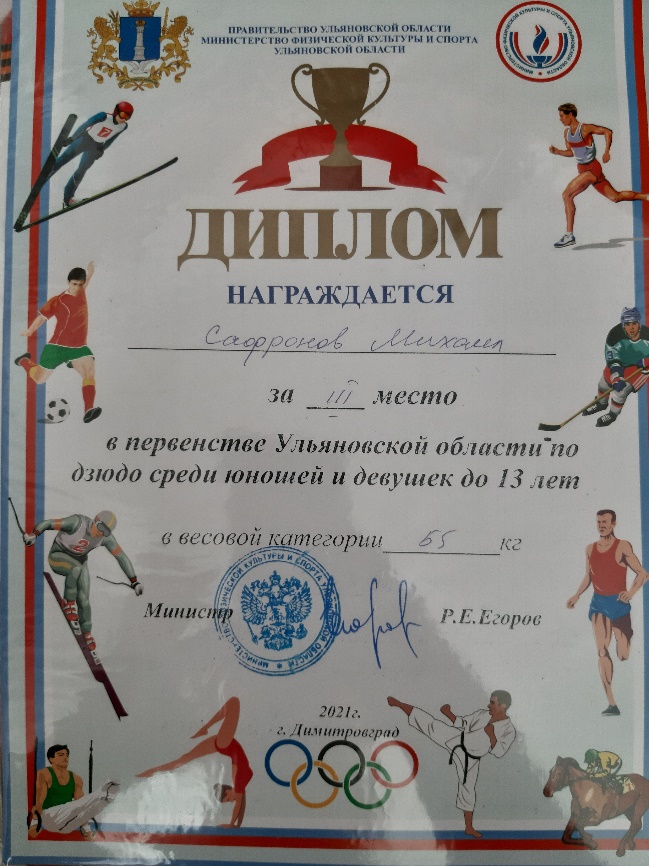 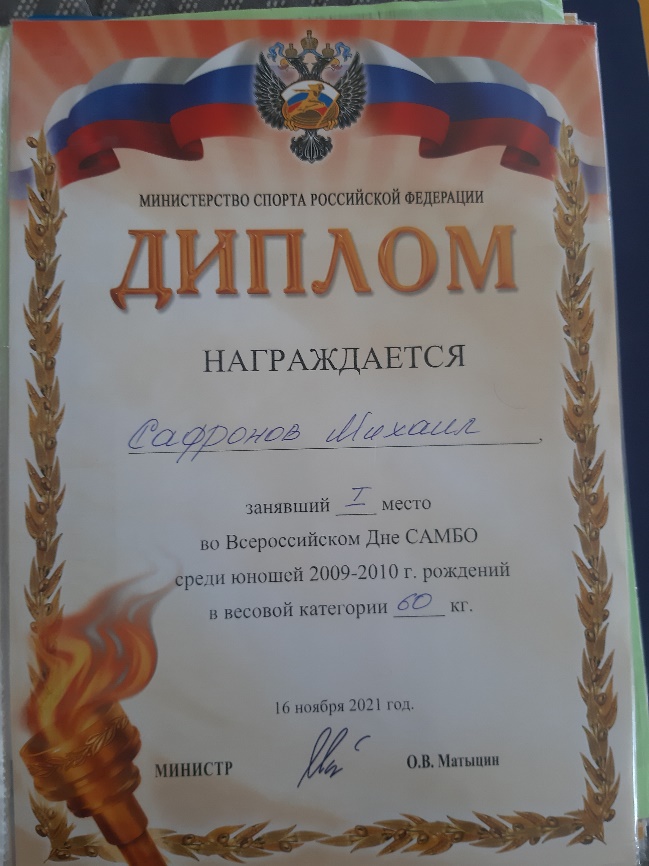 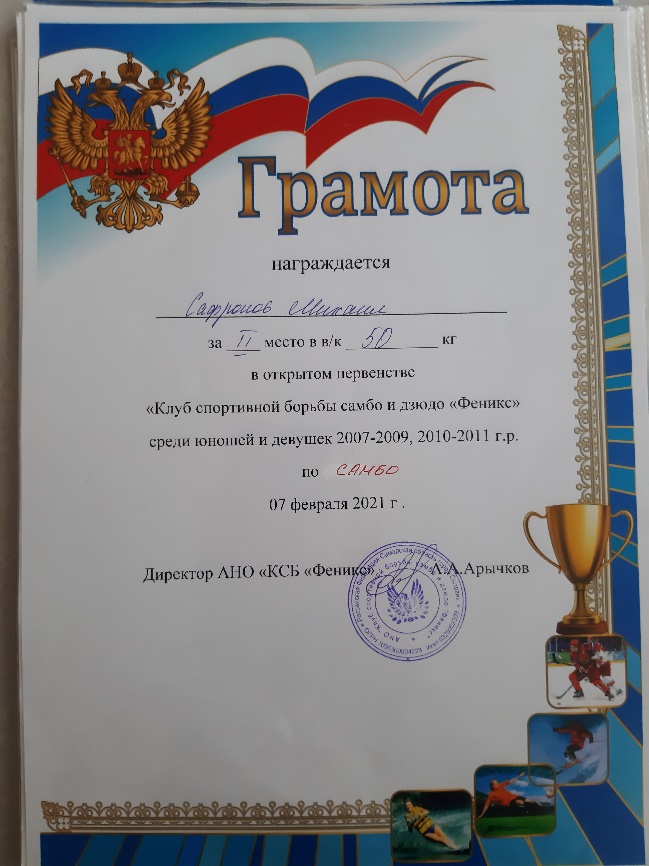 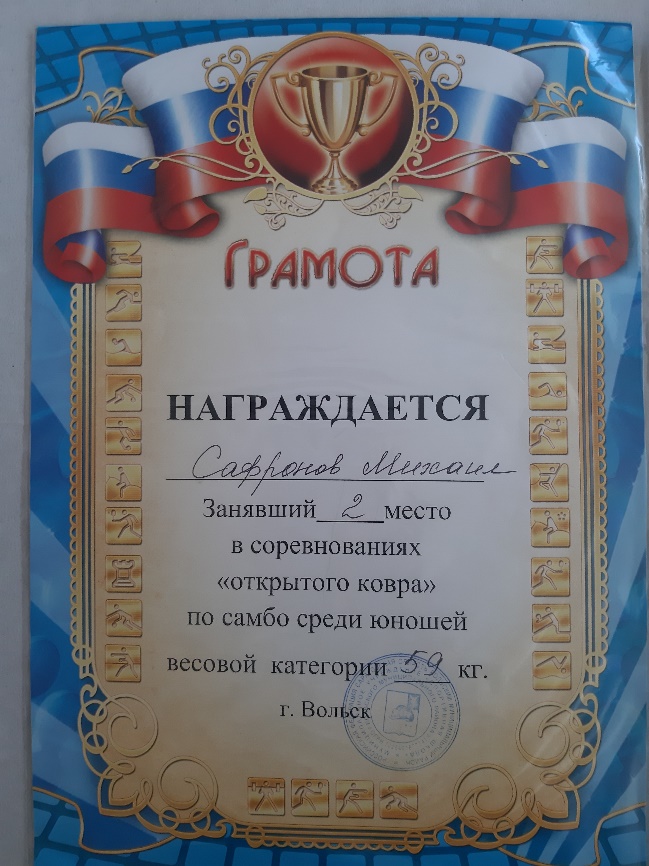 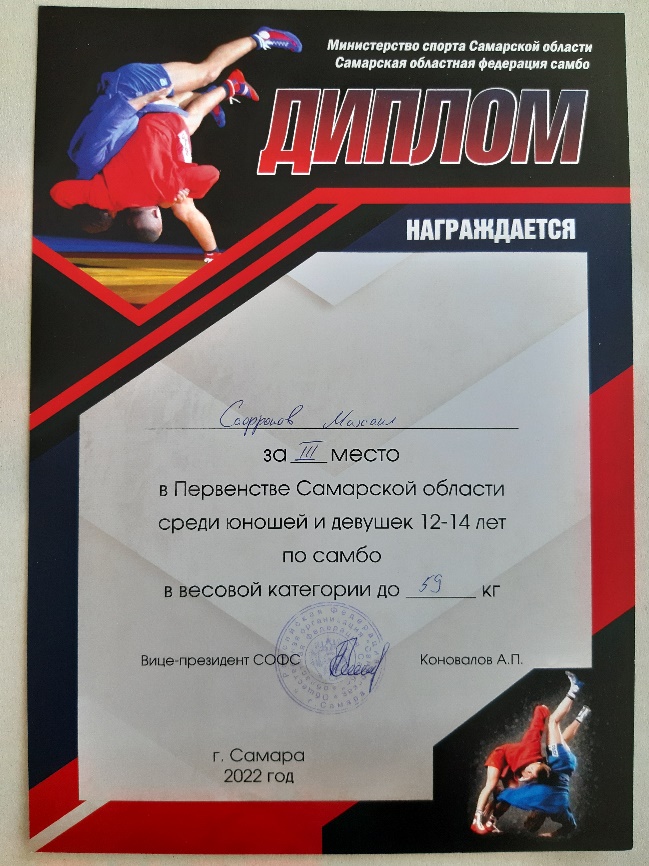 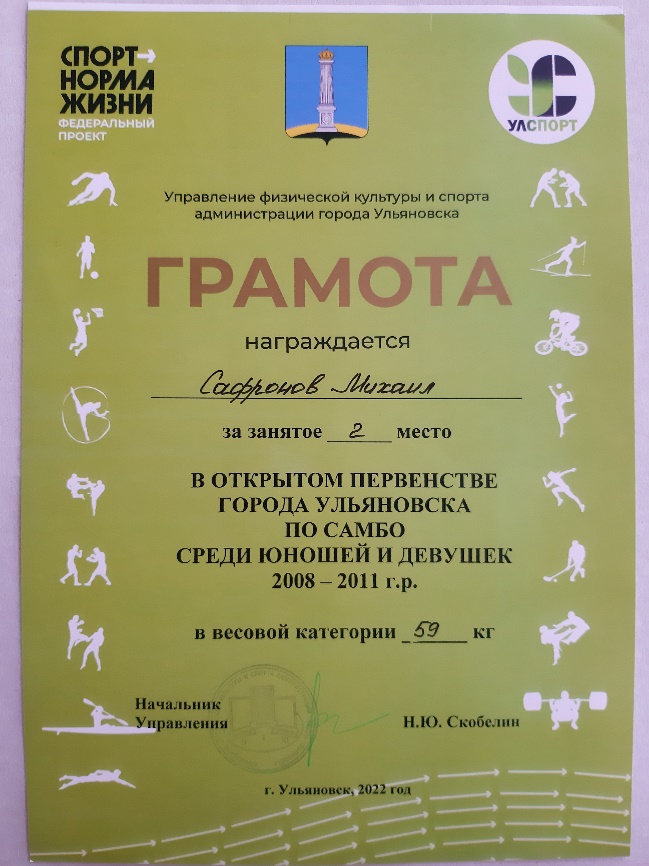 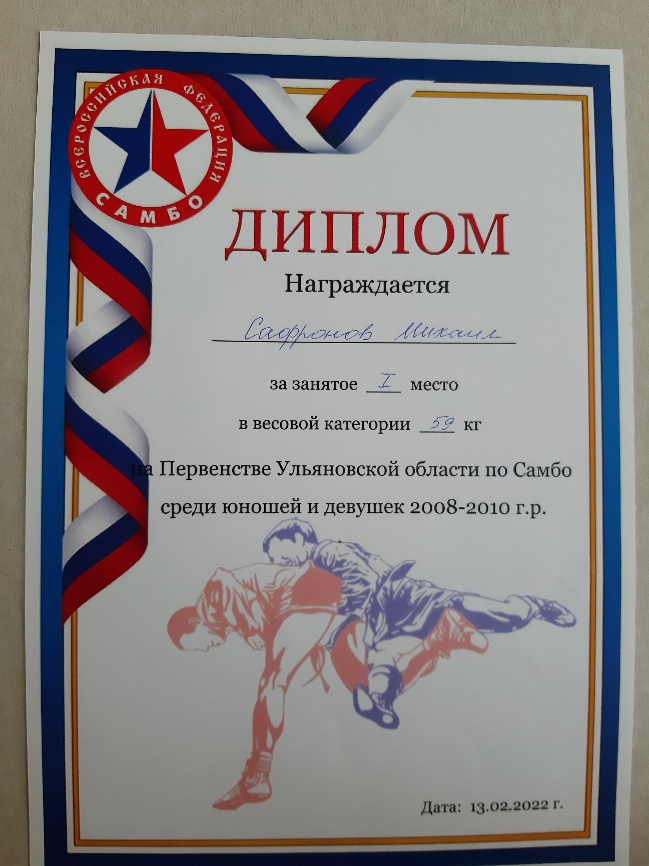 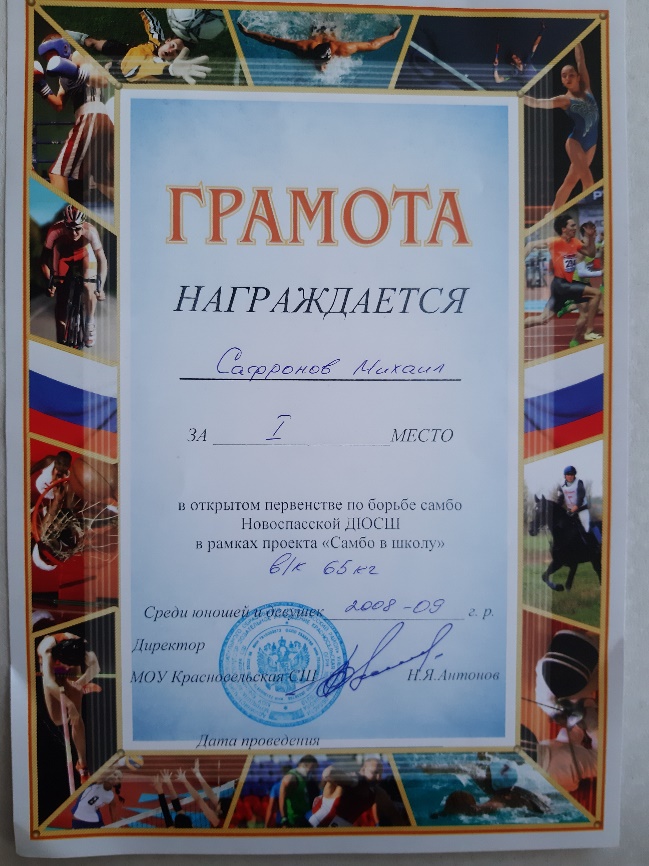 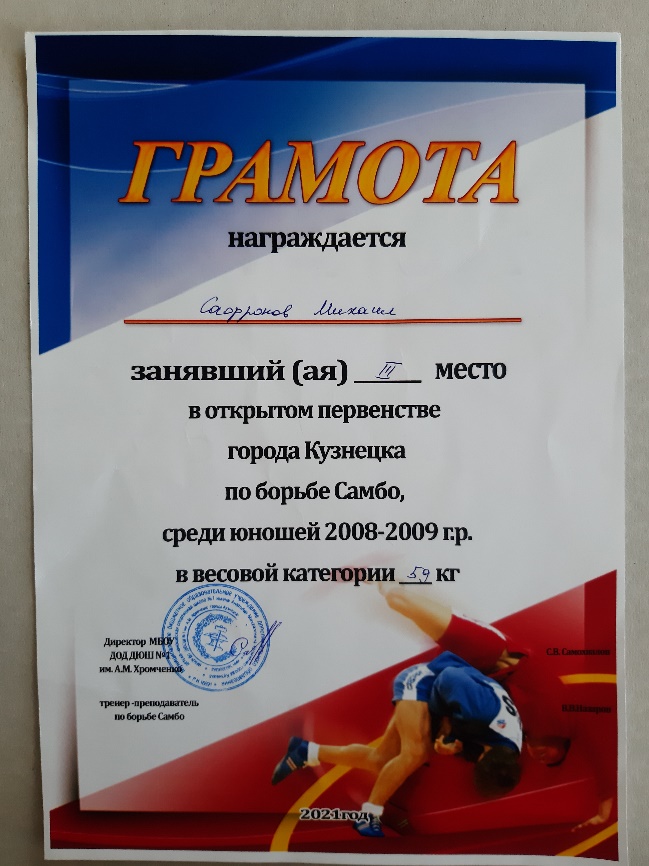 